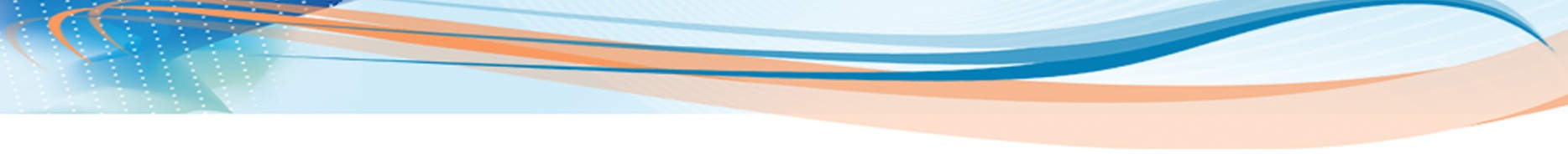 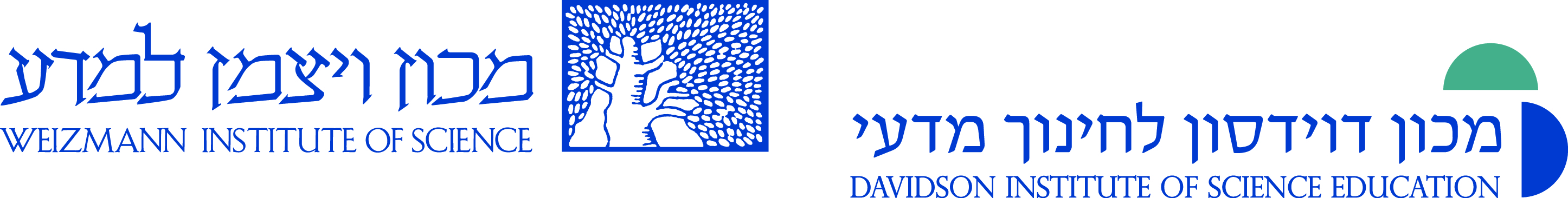 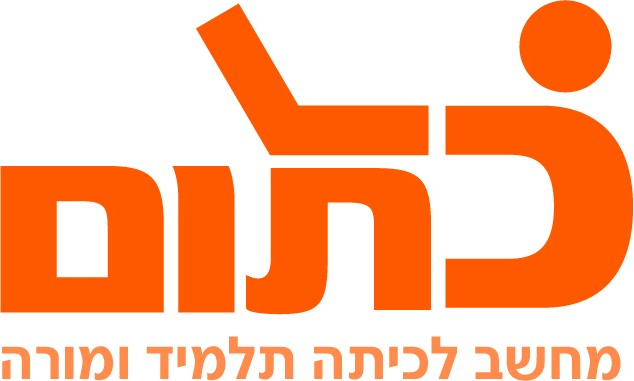 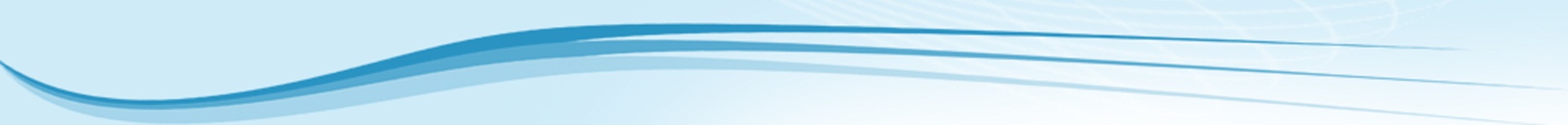 רקע ליחידהשם היחידה: בעיה אוריינית "קבלני גינון" בעיה שעובדה מתוך בעיות אורייניות משרד החינוךתחום היחידה: פונקציה קוויתאודות השיעור
הנושא בעל חשיבות שעלתה בשנים האחרונות ומצאתי צורך להביא לביטוי והבנת המשמעות של השפעת הפרמטרים ותפקידם בשינוי גרף הפונקציה קווית. החשיבה היא שהתלמיד יוכל להעביר את הידע שרכש גם לפונקציות אחרות.מהלך השיעור התלמידים יענו בצורה מדורגת על השאלות המכוונות תוך כדי מטרה להגיע לייצוג של ביטוי אלגברי של כל אחד מהילדים.התלמידים יציגו את הביטויי האלגברי שמצאו כפונקציה לינארית.התלמידים יקבלו הנחיות מילוליות בבעיה והם יעברו מייצוג מילולי לייצוג אלגברי לייצוג גרפי להצבת מספרים לכל פונקציה.לאחר הצבת הנקודות במערכת הצירים, יבנו את הגרפים, ימצאו את נק' החיתוך של הגרפים עם הצירים ונק' החיתוךבין שני הגרפים ונדון על חשיבותם.גוף השיעור– התלמידים נדרשים לחקור את הנושא פתרון בעיה אוריינית באמצעות פונקציה קווית בסביבת תוכנת גאוגברהסיכום השיעורהתלמידים בעקבות הפעילות ירכשו ידע והבנה בנושא השפעת הפרמטרים ותפקידם בשינוי גרף הפונקציה.התלמידים מקבלים דף/מצגת הנחיות שבעקבותיו הם מבצעים את הפעילות כחוקרים עצמאיים :העבודה התבצעה בזוגות כך שמתקיים דיון ושיח מתמטי בין התלמידים והבניית ידע שיתופי רחב יותר. התלמידים מבנים ידע מגיעים למסקנות ובסוף התהליך מתקיים דיון כיתתי בהנחיית המורה. המורה משמשת כמנחה בתהליך, מכוונת ומלווה את התלמידים בעשייתם.הפעילותהצגת הפעילות עצמה כפי שתוצג לתלמידים בכיתה:מצורפת מצגת בשם "קבלני גינון"שם ביה"ס, רשות:מקיף ה' אשדודשם המורה:פולינה צ'יגרנסקישם המדריכה: נורית היינהשם הפעילות:פונקציה קווית- בעיית קבלני גינון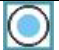 נושא היחידה/ השיעור פונקציה קווית בעיה אוריינית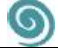 פיתוח (שם המורה)מנחהפולינה צ'יגרנסקינורית היינה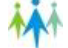 שכבת גיל רמת הכיתהכיתה ז' - ח' מופת מדעית טכנולוגית כיתה ח' מצוינות רגילה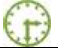 משך היחידה /השיעור/ משך זמן הפעילות המתוכנן2 שיעורים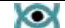 רציונל למורה (תקציר כללי במה עוסקת היחידה)פתרון בעיה מילולית באמצעות פונקציה קוות, קריאת גרף, מושגים כמו שיפוע, עלייה וירידה של ישר, משמעות של נקודות חיתוך של הישר עם צירים,פתרון משוואה ליניאריתמספר תלמידים בכיתה35תחום מתמטי (אלגברה, גיאומטריה ,חדו"א, טריגונומטריה וכ"ו)אלגברה, פונקציה קוויתמיקום הפעילות על רצף הלימודים. (פתיח לנושא, העמקה בנושא, חזרה על נושא, נושאים שלא מספיקים בכיתה, הכנה למבחני מפמ"ר/מיצ"ב, העשרה, אתגר).חזרה , העמקת נושא והרחבת ידע עד לרמה של אתגר.הכנה למבחני מפמ"ר/מיצ"ב.מבנה שיעור (דגם ההוראה וצורת ביצוע הפעילות בכיתה לדוגמה: דיון פתיחה למידה עצמאית ודיון מסכם. למידת עמיתים- למידה שיתופית בזוגות או בקבוצות ודיון)דגם D: מחשב + מקרן + מחשב לכול זוג  תלמידים. דיון פתיחה ע"י המורה , חזרה על ידע קודם . למידה עצמאית בזוגות  וחקר הנושא תוך שימוש ב-Geogebra במצגת מצורף דיון מסכם תוך הסקת מסקנות. מטרות הפעילות ומטרות מתמטיות:  הבניית ידע מתמטי, הצדקה והוכחה, אסטרטגיות לפתרון בעיות, למידה תוך התנסות והעלאת השערות, למידת חקר, רמות חשיבה (לפי ראמ"ה, בלום ואחרים)להקנות מיומנויות של קריאת גרף ובניית גרפים של הפונקציות , חקר תכונות של פונקציה קווית.הצדקה לשימוש במשוואות לפתרון בעיות מתמטיות.תרגול של פתרון משוואות.היכרות עם דרכים שונות לפתרון בעיות מילוליותקישור בין ייצוגים שונים של אותה תופעה: מילולי, חזותי, גרפי ואלגברי.פתרון משוואות בעזרת פישוט ביטויים,  תוך שימוש בסדר פעולות חשבון.למידת חקר ופתרון בעיות.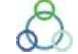 מיומנויות המאה ה-21(יש לציין אילו מיומנויות מפותחות במסגרת יחידה זו –חשיבה ביקורתית ויכולת לפתרון בעיות, תקשורת שיתוף ועבודת צוות, לומד עצמאי, שימוש בכלי תקשוב, אוריינות מידע ותקשורת)ארגון המידע שנאסף והצגתו . חשיבה ביקורתית ויכולת לפתרון בעיות. לומד עצמאי, שימוש בכלי תקשובכשורי חשיבה מסדר גבוה הבאים לידי ביטוי ביחידה (יש לציין אילו כישורי חשיבה יפעיל הלומד בשיעור ) מיומנות מסדר גבוה : פתרון בעיות וקבלת החלטות פיתוח הסקרנות והרצון ללמוד. הסקת מסקנות, השוואה.קריטריונים נוספים לבחירת התכנים והנושאים של הפעילותהמחשה, העמקת הידע והבנה מוחשית של הנושא.תפקיד היישומון: שיבוץ היישומון בפעילות (תרומה הפדגוגית של היישומון, מה מטרת השימוש ביישומון, שלב בו עובדים ביישומון)תוכנה GEOGEBRA היא תוכנה אינטראקטיבית בעלת שלוש אפשרויות ייצוג: אלגברי, מילולי/מספרי וגרף. אמצעי יעיל על מנת להאיץ ולהעמיק את ההבנה של  התלמידים בבניית פונקציה קווית.התוכנה דינמית ומאפשרת שינוי, הזזה ועריכה של הייצוגים. האובייקטים החזותיים בתוכנה מסייעם להמחיש יחסים מתמטיים ויישומים.קריטריונים ליישומון מתאים,  מילות מפתח לחיפוש יישומון מתאים או פעילות מתאימה בנושא.פונקציה קווית, בעיות מילוליות, בעיות אורייניות.מה אני מצפה שתלמידים ירכשו בסיום הפעילות?
הידע הנרכש בעקבות הפעילות, ידע שיבנה בעקבות הפעילות. מה התלמידים אמורים לדעת בסוף השיעור שאינם יודעים בראשיתו?פתרון שאלות מילוליות שאותן ניתן לפתור באמצעות פונקציה קווית וחקירתההבנה של מהות שיפוע, מציאת נקודות חיתוך עם הצירים ומציאת נקודות חיתוך בין 2 ישרים.ללמוד לפתור מערכות משוואות באמצעות גרפיים.מעבר בין הייצוגים השונים.התלמידים ילמדו שיטות לכתיבת פונקציה.מהו הידע הקודם הנדרש לצורך פתרון הפעילות: ידע קודם, ידע שיתחזק בעקבות הפעילות.התלמיד  יודע לבנות גרף של פונקציות פונקציה קווית ותכונותיהם של הפרמטרים. 